RADNI LISTIĆ - PRIČA BROJ 3Borna već (iako nema 13 godina) ima svoj Facebook profil. Roditelji su mu dopustili da se prijavi jer ima rođaka Davida u Finskoj koji je njegovo godište. Imaju i puno zajedničkih interesa. I jedan i drugi su za sebe napisali da vole rock glazbu, druženje s društvom, čak su i neke knjige koje su pročitali zajedničkog naslova. S Davidom Borna preko Facebook profila izmjenjuje svoje fotografije i filmiće s ljetovanja i zimovanja. Ove su godine, koliko smo vidjeli fotografije i komentare uz njih, bili na Cresu u njihovoj zajedničkoj vikendici. Ronili su, daskali i vozili jet ski (po fotografijama se vidi da Davidu to ipak malo bolje ide jer su svugdje označeni). To je ljeto bilo i prvih simpatija, mislim da će Andreja Borni još dugo ostati u sjećanju. David stalno zbog toga zeza Bornu, čak mu je rekao da će na zimu i Andreju pozvati k sebi kako bi se svi zajedno mogli skijati. Ni Andreji nije svejedno, ali sva sreća da su  i jedan i drugi ostavili svoje podatke pa ukoliko bude željela Andreja će im se u svakom trenutku moći javiti (bilo e-mailom ili telefonom).Pitanja:Koje podatke možete izvući o Borni iz priče?Gdje se svi ti podaci nalaze?Imamo li podatke u vezi Borne koji nam mogu pomoći da ga izaberemo za Vijeće učenika?Priča 3  1. 2. Digitalni tragovi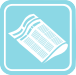 5. i 6. razred